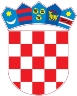 REPUBLIKA HRVATSKAKrapinsko-zagorska županijaUpravni odjel za prostorno uređenje, gradnju i zaštitu okolišaDonja Stubica KLASA: UP/I-361-03/16-01/000308URBROJ: 2140/01-08/2-18-0014 Donja Stubica, 02.02.2018.Predmet:  	Javni poziv za uvid u spis predmetaZAGORSKI VODOVOD društvo s ograničenom odgovornošću za javnu vodoopskrbu i odvodnju , HR-49210 Zabok, Ksavera Šandora Gjalskog 1 - dostavlja se Pozivamo Vas na uvid u spis predmeta u postupku izdavanja građevinske dozvole zagrađenje građevine  infrastrukturne namjene, vodnogospodarskog sustava odvodnje otpadnih voda - prikupljanje i odvodnja otpadnih voda Aglomeracije Zabok – Faza II, za područje Grada Zaboka, 3. skupine,na katastarskim česticama I. etapa:k.č.br. 9856/3, 7208, 8265/1, 9977/1, 9976, 9935/2, 9855/1, 9941, 7168, 8287/2, 8288, 9950, 9851, 9951, 8414, 8852, 7206, 7190, 7192/1, 7192/2, 7192/3, 7192/4, 7168, 7167, 7154, 9959, 9871, 8425, 8432, 8446, 8475, 8476/2, 8478, 8477, 8476/1, 8474, 8471, 8472/1,9960, 7075, 7074, 7073, 7072, 7071, 7070, 7069,7068, 7067, 7066/2, 7066/1, 9961, 9846, 9962, 6536, 9963, 9845, 6537, 6538, 6539/1, 6539/4, 6571, 6572, 9965/1, 9964, 9844, 7006, 7004, 7003, 7002, 7001, 7000, 8566, 8569, 8575, 6910/1, 6910/2, 6901, 6920, 8596, 9971, 8534, 8531, 8693, 8669, 8672/2, 6772,6860/1, 6784/2, 6785/3, 6779/2, 6708/2, 4918, 4911/1, 4875, 4873, 4871, 4870, 4867,9892, 4620,4621, 4629 k.o. Zabok,k.č.br. 2187/3, 3314/2, 3315, 3317/1, 3317/2, 3318/1, 3318/2, 3319, 3321/1, 3321/2, 3322, 3328, 3329, 3330/1, 3330/2, 3331, 3332, 3334/1, 3334/2, 3335, 3336/1, 3349, 3351, 3354, 3356, 3360, 3361, 3362, 3363, 3369, 3370, 3374, 3376, 3380/2, 3380/1, 3404, 3406, 3407, 3412, 3411, 3414, 3416, 3415, 3421, 3422,3425/2, 3425/3, 3444, 3432, 3447/2, 3446,3445, 3439, 3440/2, 3440/1, 3441/1, 3441/2, 3441/3, 3442 k.o. Mirkovec,k.č.br.  1533/6, 1533/10, 1533/11, 1533/13, 1533/3, 1533/4, 1573, 1533/5, 1572/2, 1572/1, 1571, 1569/1, 1569/2, 1569/3, 1569/6, 1569/4, 1591, 2738/1, 2762, 2761, 2760/4,2760/3, 2760/2, 2760/1, 2759, 2804, 2801, 1751, 1765/1, 2497/1, 1766/1, 1958, 1954, 1953/1, 1659/1, 2754 k.o. Gubaševo.Uvid u spis predmeta može se izvršiti dana  16.02.2018 u 09:00 sati, na lokaciji – Upravni odjel za prostorno uređenje, gradnju i zaštitu okoliša, Trg Matije Gupca 20, 2. kat, soba 51. Pozivu se može odazvati stranka osobno ili putem svoga opunomoćenika, a na uvid treba donijeti dokaz o svojstvu stranke u postupku. Građevinska dozvola može se izdati i ako se stranka ne odazove ovom pozivu.Stranka koja se odazove pozivu nadležnoga upravnog tijela za uvid, dužna je dokazati da ima svojstvo stranke.VIŠA STRUČNA SURADNICA ZA PROSTORNO UREĐENJE I GRADNJU Dajana Županić Jaković, mag.ing.arch. DOSTAVITI:Oglasna ploča upravnog tijela,Mrežna stranica,Na katastarskoj čestici za koju se izdaje akt,U spis, ovdje. 